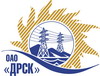 Открытое акционерное общество«Дальневосточная распределительная сетевая  компания»ПРОТОКОЛпроцедуры вскрытия конвертов с заявками участников СПОСОБ И ПРЕДМЕТ ЗАКУПКИ: закрытый электронный запрос цен № 519926 на право заключения Договора на выполнение работ для нужд филиала ОАО «ДРСК» «Амурские электрические сети» лот 3 – Мероприятия по технологическому присоединению потребителей к сетям 10/0,4 кВ филиала «ЭС ЕАО (г. Биробиджан, 6 заявителей)   (закупка 90 лот 3 раздела 2.1.1. ГКПЗ 2015 г.).Плановая стоимость: лот 3 – 4 443 459,0 руб. без учета НДС, 5243281,62 руб. с учетом НДСПРИСУТСТВОВАЛИ: постоянно действующая Закупочная комиссия 2-го уровня ВОПРОСЫ ЗАСЕДАНИЯ КОНКУРСНОЙ КОМИССИИ:В ходе проведения закрытого запроса цен было получено 2 предложения, конверты с которыми были размещены в электронном виде на Торговой площадке Системы www.b2b-energo.ru.Вскрытие конвертов было осуществлено в электронном сейфе организатора закрытого запроса цен на Торговой площадке Системы www.b2b-energo.ru автоматически.Дата и время начала процедуры вскрытия конвертов с предложениями участников: 04:00 10.06.2015Место проведения процедуры вскрытия конвертов с предложениями участников:Торговая площадка Системы www.b2b-energo.ruВ конвертах обнаружены предложения следующих участников закрытого запроса цен:Ответственный секретарь Закупочной комиссии 2 уровня                                    О.А.МоторинаТехнический секретарь Закупочной комиссии 2 уровня                                         О.В.Чувашова            № 520/УКС-Вг. Благовещенск10 июня 2015 г.№Наименование участника и его адресПредмет и общая цена заявки на участие в закрытом запросе цен1ООО "Сельэлектрострой" (679015, Россия, Еврейская автономная обл., г. Биробиджан, ул. Советская, д. 127 В)Предложение: подано 08.06.2015 в 09:48
Цена: 4 437 485,00 руб. (цена без НДС)2ООО "ЭНЕРГОСИСТЕМА АМУР" (675000, Россия, Амурская обл., г. Благовещенск, ул. Забурхановская, д. 102, оф. 2, 3)Предложение: подано 09.06.2015 в 02:02
Цена: 4 443 459,00 руб. (цена без НДС)